Согласовано                                                                         УтверждаюПредседатель совета                                                           Директор КГБОУ ШИ 6трудового коллектива КГБОУ ШИ 6                                __________В.Е. Джуманова_________/А.Н. Губина                                                      Приказ № 247 от 25.12.2020Протокол № 4 от 25.12.2020ПОЛОЖЕНИЕo предотвращении и урегулировании конфликта интересовКГБОУ ШИ 6Общие положенияl.l. Настоящее Положение о предотвращении и урегулировании конфликта интересов в краевом государственном бюджетном общеобразовательном учреждении, реализующее адаптированные общеобразовательные программы «Школа-интернат № 6» (далее КГБОУ ШИ 6) разработано в соответствии со статьей 13.3 Федерального закона от 25 декабря 2008 г. № 273-ФЗ "О противодействии коррупции", с методическими рекомендациями Министерства труда  и  социальной защиты Российской Федерации по разработке  и  принятию  организациями мер по предупреждению и противодействию коррупции определяет порядок выявления и урегулирования конфликта интересов, возникающего у работников организации в ходе выполнения ими трудовых обязанностей.Положение распространяется на всех работников КГБОУ ШИ 6, находящихся с КГБОУ ШИ 6 в трудовых отношениях, и применяется независимо от требований по предотвращению и урегулированию конфликта интересов, установленных федеральными законами и иными нормативными правовыми актами Российской Федерации, направленными на регулирование отдельных видов деятельности.Понятия и термины, применяемые в настоящем Положении, исполь-зуются в тех же значениях, что и в Федеральном законе от 25 декабря 2008 г.№ 273-ФЗ "О противодействии коррупции".Ознакомление гражданина, поступающего на работу в КГБОУ ШИ 6, с настоящим Положением производится в соответствии со статьей 68 Трудового кодекса Российской Федерации.Обязанности работников КГБОУ ШИ 6 в связи с раскрытием и ypeгyлированием конфликта интересовВ связи с раскрытием и урегулированием конфликта интересов работ- ники КГБОУ ШИ 6 обязаны:при принятии решений по деловым вопросам и выполнении своих трудовых обязанностей руководствоваться интересами КГБОУ ШИ 6 без учета своих личных интересов, интересов своих родственников и друзей;Продолжение ПоложенияО предотвращении и урегулировании Конфликта интересов КГБОУ ШИ 6избегать ситуаций и обстоятельств, которые могут привести к кон- фликту интересов;раскрывать возникший (реальный) или потенциальный конфликт ин-тересов;содействовать урегулированию возникшего конфликта интересов.Принципы урегулирования конфликта интересовУрегулирование конфликта интересов в КГБОУ ШИ 6 осуществляется на основе следующих принципов:обязательность раскрытия сведений о реальном или потенциальном конфликте интересов;индивидуальное рассмотрение и оценка репутационных рисков для КГБОУ ШИ 6 при выявлении каждого конфликта интересов и его урегулиро- вание;конфиденциальность процесса раскрытия сведений о конфликте ин- тересов и его урегулирования;соблюдение баланса интересов КГБОУ ШИ 6 и работника КГБОУ ШИ 6 при урегулировании конфликта интересов;защита работника КГБОУ ШИ 6 от преследования в связи с сообще- нием о конфликте интересов, который был своевременно раскрыт работни- ком и урегулирован (предотвращен) КГБОУ ШИ 6.Порядок раскрытия конфликта интересов в КГБОУ ШИ 6.Раскрытие возникшего (реального) или потенциального конфликта ин- тересов в КГБОУ ШИ 6 осуществляется с помощью следующих процедур:ежегодное заполнение работниками КГБОУ ШИ 6 декларации о кон- фликте интересов;уведомление работниками КГБОУ ШИ 6 директора КГБОУ ШИ 6 о возникновении личной заинтересованности, которая приводит или может привести к конфликту интересов.5. Порядок представления работниками КГБОУ ШИ 6 декларации о конфликте интересов, уведомления директора КГБОУ ШИ 6 о возникновении личной заинтересованности, которая приводит или может привести к конфликту интересов5.1 Декларация о конфликте интересов составляется в письменном виде по форме согласно приложению № 1 к настоящему Положению (далее — дек- ларация) и подается работником КГБОУ ШИ 6 ежегодно в срок до 30 апреля текущего года.Директор КГБОУ ШИ 6 составляет декларацию на имя министра образования и науки Хабаровского края, осуществляющего от имени 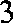 Продолжение ПоложенияО предотвращении и урегулировании Конфликта интересов КГБОУ ШИ 6Хабаровского края функции и полномочия учредителя (полномочия собственника имущества) организации (далее — уполномоченный орган), и представляет декларацию в кадровое подразделение уполномоченного органа.Иные работники КГБОУ ШИ 6 составляют декларацию на имя руково- дителя КГБОУ ШИ 6 и представляют декларацию начальнику отдела по ОБ ответственным за противодействие коррупции (далее также — ответственное должностное лицо).5.2 В случае возникновения у работника КГБОУ ШИ 6 личной заинтересованности при исполнении должностных обязанностей, которая приводит или может привести к конфликгу интересов, он обязан незамедлительно, а в случае отсутствия ответственного должностного лица по какой-либо причине на рабочем месте — при первой возможности, уведомить об этом директора КГБОУ ШИ 6.Уведомление о возникновении личной заинтересованности при испол- нении должностных обязанностей, которая приводит или может привести к конфликту интересов (далее — уведомление), составляется в письменном виде по форме согласно приложению № 2 к настоящему Положению.К уведомлению могут прилагаться дополнительные материалы, под- тверждающие факт возникновения личной заинтересованности при исполне- нии должностных обязанностей, которая приводит или может привести к конфликту интересов, а также материалы, подтверждающие принятые меры по предотвращению или урегулированию конфликта интересов.Директор КГБОУ ШИ 6 составляет уведомление на имя руководителя уполномоченного органа и представляет его в кадровое подразделение уполномоченного органа.Иные работники КГБОУ ШИ 6 составляют уведомление на имя директора КГБОУ ШИ 6 и представляют его ответственному должностному лицу.6. Порядок рассмотрения деклараций и уведомлений, поданных директором КГБОУ ШИ 6Рассмотрение деклараций и уведомлений, поданных директором КГБОУ ШИ 6, осуществляется в порядке, установленном для рассмотрения уведомлений о возникновении личной заинтересованности, которая приводит или может привести к конфликту интересов государственных гражданских служащих уполномоченного органа.7. Порядок рассмотрения деклараций и уведомлений, поданных на имя директора КГБОУ ШИ 67.1 Поданные на имя директора КГБОУ ШИ 6 декларации и уведомления в день их поступления регистрируются ответственным                                                                                                         Продолжение ПоложенияО предотвращении и урегулировании Конфликта интересов КГБОУ ШИ 6должностным лицом в журнале регистрации деклараций о конфликте интересов и уведомлений о возникновении личной заинтересованности при исполнении должностных обязанностей, которая приводит или может привести к конфликту интересов (далее — Журнал).Копия декларации либо уведомления с отметкой о регистрации выдается работнику организации, представившему декларацию либо уведомление, лично.7.2 Ответственное должностное лицо осуществляет оценку ответов, данных работником КГБОУ ШИ 6 на вопросы, указанные в декларации.В случае если на все вопросы, указанные в декларации, работником КГБОУ ШИ 6 дан отрицательный ответ, соответствующая отметка проставляется в Журнале и такая декларация дальнейшему рассмотрению не подлежит.В случае положительного ответа на любой из вопросов, указанных в декларации, такая декларация направляется на рассмотрение в соответствии с настоящим Положением.7.3 Ответственное должностное лицо осуществляет предварительное рассмотрение декларации, уведомления.В ходе предварительного рассмотрения декларации, уведомления от- ветственное должностное лицо имеет право получать от работника КГБОУ ШИ 6, представившего декларацию, уведомление, пояснения по изложенным обстоятельствам.7.4 По результатам предварительного рассмотрения декларации, уве- домления ответственным должностным лицом подготавливается мотиви- рованное заключение.Декларация, уведомление, мотивированное заключение и другие мате- риалы, полученные в ходе предварительного рассмотрения декларации, уве- домления (при их наличии), в течение пяти рабочих дней со дня регистрации декларации, уведомления представляются директору КГБОУ ШИ 6.7.5 Декларация, уведомление, мотивированное заключение и другие материалы (при их наличии) подлежат рассмотрению на заседании созданной в КГБОУ ШИ 6 комиссии по предотвращению и урегулированию конфликта интересов (далее — комиссия) в порядке, установленном положением о комиссии, утверждаемым локальным нормативным актом КГБОУ ШИ 6, в срок, не превышающий 30 календарных дней со дня регистрации декларации.7.6 По результатам рассмотрения декларации, уведомления комиссией принимается одно из следующих решений:а) признать, что при исполнении работником КГБОУ ШИ 6 своих трудовых обязанностей конфликт интересов отсутствует;6) признать, что при исполнении работником КГБОУ ШИ 6  своих трудовых обязанностей личная заинтересованность приводит  или может  привести к конфликту интересов. В этом случае комиссия рекомендует работнику КГБОУ ШИ 6 и (или) директору КГБОУ ШИ 6 принять меры по Продолжение ПоложенияО предотвращении и урегулировании Конфликта интересов КГБОУ ШИ 6урегулированию конфликта интересов или по недопущению его возникновения;в) признать, что работник КГБОУ ШИ 6 не соблюдал требование об урегулировании конфликта интересов. В этом случае комиссия рекомендует руководителю КГБОУ ШИ 6 применить к работнику КГБОУ ШИ 6 дисциплинарное взыскание.7.7 Копия протокола заседания комиссии в срок не позднее пяти ка- лендарных дней со дня заседания комиссии направляется директору КГБОУ ШИ 6.7.8 Директор КГБОУ ШИ 6 обязан рассмотреть копию протокола заседания комиссии и вправе учесть содержащиеся в нем рекомендации.7.9 Информация о поданных декларациях, об их предварительном рас- смотрении и о принятых по ним решениях направляется в управление Губер- натора и Правительства края по противодействию коррупции ежегодно не позднее 15 июня текущего года.Информация о поданных уведомлениях, об их предварительном рас- смотрении и о принятых по ним решениях направляется в управление Губер- натора и Правительства края по противодействию коррупции не позднее 10 календарных дней со дня рассмотрения уведомления на заседании комиссии.8. Меры по предотвращению или урегулированию конфликта интересов8.1 Для предотвращения или урегулирования конфликта интересов в КГБОУ ШИ 6 могут быть приняты следующие меры:ограничение доступа работника КГБОУ ШИ 6 к конкретной информации, которая может затрагивать его личные интересы;добровольный отказ работника КГБОУ ШИ 6 или его отстранение (постоянное или временное) от участия в обсуждении и процессе принятия решений по вопросам, которые находятся или могут оказаться под влиянием конфликта интересов;пересмотр и изменение должностных обязанностей работника КГБОУ ШИ 6;временное отстранение работника КГБОУ ШИ 6 от должности, если его личные интересы входят в противоречие с должностными обязанностями;перевод работника КГБОУ ШИ 6 на должность, предусматривающую выполнение обязанностей, не связанных с конфликтом интересов;передача работником КГБОУ ШИ 6 принадлежащего ему имущества, являющегося основой возникновения конфликта интересов, в доверительное управление;отказ работника КГБОУ ШИ 6 от своего личного интереса, порож- дающего конфликт с интересами КГБОУ ШИ 6;увольнение работника из КГБОУ ШИ 6 по инициативе работника;                                                                                                          Продолжение Положения                                                                                                         О предотвращении и урегулировании                                                                                                           Конфликта интересов КГБОУ ШИ 6увольнение работника КГБОУ ШИ 6 по инициативе директора КГБОУ ШИ 6 за совершение дисциплинарного проступка.8.2 При принятии решения о выборе конкретного метода разрешения конфликта интересов учитываются значимость личного интереса работника КГБОУ ШИ 6 и вероятность того, что этот личный интерес будет реализован в ущерб интересам КГБОУ ШИ 6.9. Ответственность работников КГБОУ ШИ 6 за несоблюдение настоящего Положения9.1 Работники КГБОУ ШИ 6 обязаны уведомлять директора КГБОУ ШИ 6 о возникновении личной заинтересованности при исполнении должностных обязанностей, которая приводит или может привести к конфликту интересов, а также принимать меры по недопущению любой возможности возникновения конфликта интересов и урегулированию возникшего конфликта интересов.9.2 За несоблюдение настоящего Положения работник КГБОУ ШИ 6 может быть привлечен к дисциплинарной ответственности в соответствии с действующим законодательством.